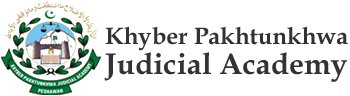 TRAINING NEEDS ASSESMENT (TNA)QUESTIONNAIREBy completing this questionnaire, you are contributing to capacity building program of the law officers to be rolled out by Khyber Pakhtunkhwa Judicial Academy. Once the information from the questionnaire is collated, it will be used to produce an overall training plan, and personal development plans for each of the key participants. If you have any queries regarding the completion of this questionnaire, please contact.Mr. Inamullah Wazir, Director Instruction-I (di@kpja.edu.pk)Mr. Ahmed Iftikhar, Director Instruction-II (di2@kpja.edu.pk)Mr. Asif Rafiq, Programmer (arafiq@kpja.edu.pk)After completing the questionnaire, save the document and send the file at arafiq@kpja.edu.pkSection 1: Please give following information about yourself. The data provided by you will be kept confidential.Section 2: The key skills of this section aim to highlight the areas where you feel training and development is needed, and where it would improve your performance. The table below gives a list of skills. In columns 2 and 3, please assign a number from 1 to 5 to each skill by choosing an item from dropdown list (the feature,”choose an item” in column 2 and 3 would be visible in soft form of the document). If you are sure that a particular skill is not at all relevant to your job please do not choose any item.Section 3:Which is the best time for training? Do you have a computer connected to the internet? Do you have a Smart Phone connected to the internet? Do you have an email address?How often do you check your email address? (If ‘Yes’ in 4/ante)How would you prefer to be notified of training? Other than in person training what other training would you attend if offered? Which is your preferred form of training? How many days of training did you earlier attend? Mention topics and place if attended:(Thank You)Name:Designation (Job Title/Position):Organisation/Department:Experience:Contact Address(Email and Phone Number)Reporting Officer to whom do you report?(Position):Main Purpose of your jobKey tasks/areas of responsibility:Skill / Area of Competence/ Knowledge/AttitudeSkill / Area of Competence/ Knowledge/AttitudeHow important is this skill/knowledge/Attitude to your job? (on a scale of 1:5) Not important at allNot very important Moderately important ImportantEssentialHow would you rate your current level of skills/ knowledge/Attitude? Novice Basic capabilityModerate capabilityFully competent Expert; able to teach othersProfessional EthicsProfessional EthicsLegal DraftingLegal DraftingLaw on Writs: Judicial review of Administrative actionsLaw on Writs: Judicial review of Administrative actionsLaw of EvidenceLaw of EvidenceLegal ResearchLegal ResearchLand RecordsLand RecordsRevenue and TaxationRevenue and TaxationFinancial matters(GFR,FR ,SR)Financial matters(GFR,FR ,SR)Encroachment LawsEncroachment LawsLand Acquisition lawsLand Acquisition lawsSuits by or against Government including cases of public nuisanceSuits by or against Government including cases of public nuisanceLocal Government LawsLocal Government LawsAppeal, Review and RevisionAppeal, Review and RevisionLaw of injunctionsLaw of injunctionsService mattersService mattersInterpretation of StatutesInterpretation of StatutesOperation of PrecedentsOperation of PrecedentsGovernment’s Rules of businessGovernment’s Rules of businessAdvice writingFocus on:the purposes of a written legal advicethe characteristics of a good legal advicehow to plan and structure a legal advice on any subject matter the basic principles of advice  writingsupervision of lawyers undertaking advice workAdvice writingFocus on:the purposes of a written legal advicethe characteristics of a good legal advicehow to plan and structure a legal advice on any subject matter the basic principles of advice  writingsupervision of lawyers undertaking advice workArt of AdvocacyArt of AdvocacyAny other (s)that you like to add1.Any other (s)that you like to add2.Any other (s)that you like to add3.Any other (s)that you like to add4.Any other (s)that you like to add5.